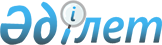 Об определении понятия "совместно произведенная продукция" при принятии мер по продвижению совместно произведенной продукции приоритетных отраслей промышленности государств – членов Евразийского экономического союза на рынки третьих странРекомендация Коллегии Евразийской экономической комиссии от 16 апреля 2020 года № 7
      Коллегия Евразийской экономической комиссии в целях реализации Рекомендации Совета Евразийской экономической комиссии от 20 декабря 2017 г. № 3 "О мерах по продвижению совместно произведенной продукции приоритетных отраслей государств – членов Евразийского экономического союза на рынки третьих стран", в соответствии с подпунктом 2 пункта 2 Протокола о промышленном сотрудничестве (приложение № 27 к Договору о Евразийском экономическом союзе от 29 мая 2014 года)
      рекомендует государствам – членам Евразийского экономического союза (далее – государства-члены) с даты опубликования настоящей Рекомендации на официальном сайте Евразийского экономического союза: 
      а) при осуществлении мероприятий, направленных на продвижение совместно произведенной продукции приоритетных отраслей государств-членов на рынки третьих стран, под "совместно произведенной продукцией" понимать продукцию, производимую в рамках кооперационных цепочек производства совместной продукции, в производстве которой участвуют производители двух и более государств-членов;
      б) учитывать, что по истечении 1 года с даты опубликования настоящей Рекомендации на официальном сайте Евразийского экономического союза количество производителей государств-членов, указанных в подпункте "а" настоящей Рекомендации, может измениться в сторону увеличения;
      в) исходить из того, что при осуществлении мер финансовой поддержки в отношении совместно произведенной продукции за счет средств международных банков развития и иных международных институтов развития государствами-членами могут быть разработаны иные критерии для определения совместно произведенной продукции.
					© 2012. РГП на ПХВ «Институт законодательства и правовой информации Республики Казахстан» Министерства юстиции Республики Казахстан
				
      Председатель Коллегии
Евразийской экономической комиссии

М. Мясникович
